・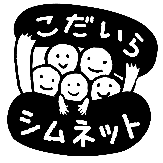 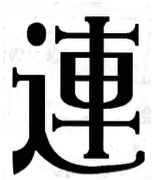 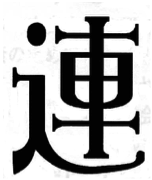 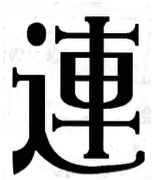 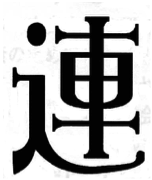 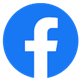 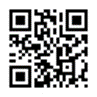 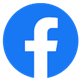 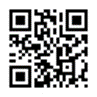 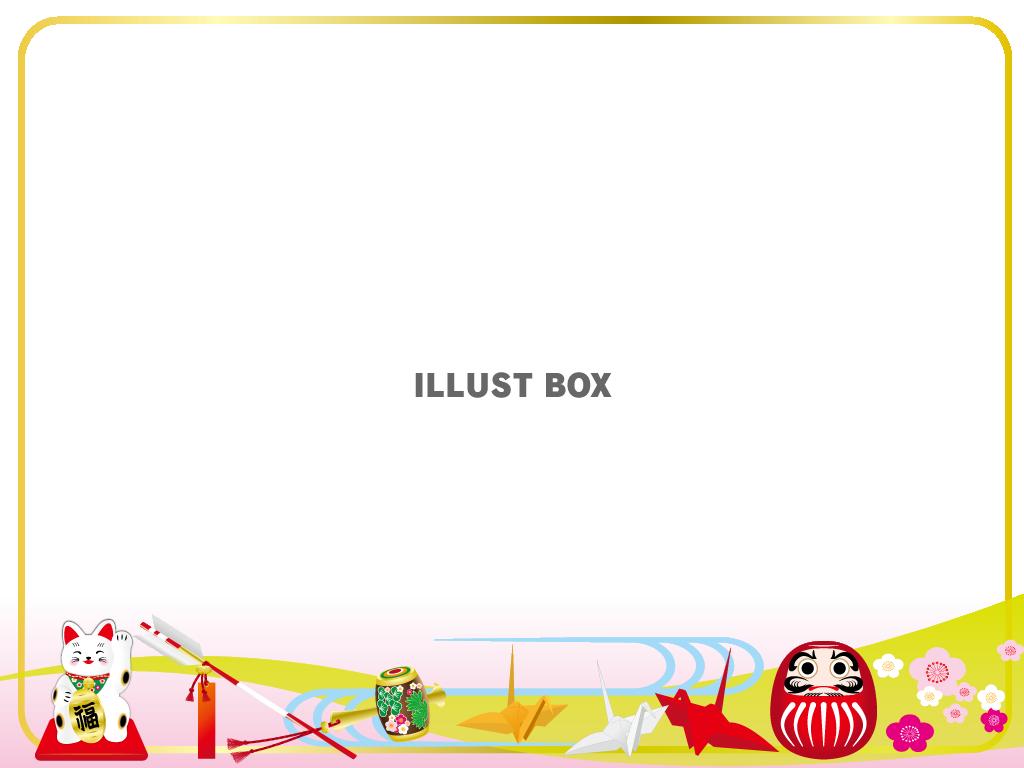 ◆シムネットＨＰに、市民活動団体からのメッセージを掲載しました。ぜひご覧ください。https://kodaira-shimnet.jp/